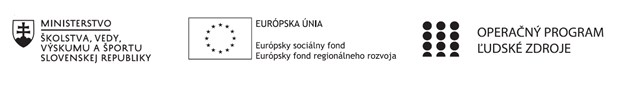 Správa o činnosti pedagogického klubu Prioritná osVzdelávanieŠpecifický cieľ1.1.1 Zvýšiť inkluzívnosť a rovnaký prístup ku kvalitnému vzdelávaniu a zlepšiť výsledky a kompetencie detí a žiakovPrijímateľZákladná škola, Štúrova 341, Hanušovce nad TopľouNázov projektuRozvoj funkčnej gramotnosti žiakov v základnej školeKód projektu  ITMS2014+312011Q919Názov pedagogického klubu Klub mediálnej výchovyDátum stretnutia  pedagogického klubu8. 11. 2019Miesto stretnutia  pedagogického klubukabinet MatematikyMeno koordinátora pedagogického klubuMgr. Ján MolitorisOdkaz na webové sídlo zverejnenej správywww.zshanusovce.edupage.skManažérske zhrnutie:Testy rozvoja čitateľskej gramotnosti.kľúčové slová : edukácia, digitálna gramotnosť, matematická gramotnosť, Hlavné body, témy stretnutia, zhrnutie priebehu stretnutia: Tvorba rámcového programu  činnosti pedagogického klubuČitateľská gramotnosťImplementácia poznatkov do tvorby PL. DiskusiaPrivítanie členov klubu, prezentácia členov.čitateľská gramotnosť je schopnosť porozumieť a používať také písomné jazykové formy, ktoré vyžaduje spoločnosť a/alebo, ktoré majú hodnotu pre jednotlivca. Čitatelia môžu konštruovať význam z rozmanitých textov. Čítajú za účelom vzdelávania sa, účasti v komunitách čitateľov v škole a každodennom živote a pre potešenieVhodné je zostaviť systém otázok, ktoré vytvoria tzv. základný projekt testu. Náš projekt testu sme zostavili ako systém otázok a odpovedí v nasledovnej štruktúre 3 prvkov projektu:Účel (zmysel) testu: Aký je účel testu? Ktoré ciele čítania má test sledovať? Čo je meranou charakteristikou výkonu? Kde, kedy, v akých situáciách je výhodné test použiť? Načo môžu slúžiť výsledky testovania? Aké rozhodnutia sa môžu na základe výsledkov testovania urobiť?Základné vlastnosti (charakteristiky) testu: O aký typ testu z hľadiska účelu pôjde: rozlišujúci alebo overujúci test? Aký typ validity je z hľadiska účelu testu rozhodujúci?Dizajn testu: Aký má byť obsahový rámec testu? Aké má byť obsahové zameranie jednotlivých položiek? Aký typ pedagogického merania má byť použitý. Aká je škála merania. Koľko testových položiek má byť v teste? Koľko položiek má byť v jednotlivých subtestoch? Aká má byť celková úroveň náročnosti testu?DiskusiaV jednotlivých prvkoch sa vyjasnia základné otázky tvorby testu. Zdôvodňuje sa účel testu, základné vlastnosti(charakteristiky) testu, dizajn a parametre testu, podmienky administrácie testu, spôsoby spracovanie údajov a vyhodnotenia výsledkov testu.Závery a odporúčania:V empirickom pedagogickom výskume sa často používa didaktický test (učiteľský test) ako sumatívny test. Prostredníctvom testu učiteľ – výskumník získava empirické údaje. Tie by mali vypovedať o účelnosti a účinnosti nezávisle premennej (experimentálnej premennej), ktorú vo svojom experimente overoval (post meranie). Práve z tohto dôvodu sa zdá problematika obsahovej (kurikulárnej) validity používaných testov ako zásadná, ak sa údaje z testovania budú používať na testovanie a potvrdzovanie hypotéz.Vypracoval (meno, priezvisko)Mgr. Ján MolitorisDátum11. 11. 2019PodpisSchválil (meno, priezvisko)DátumPodpis